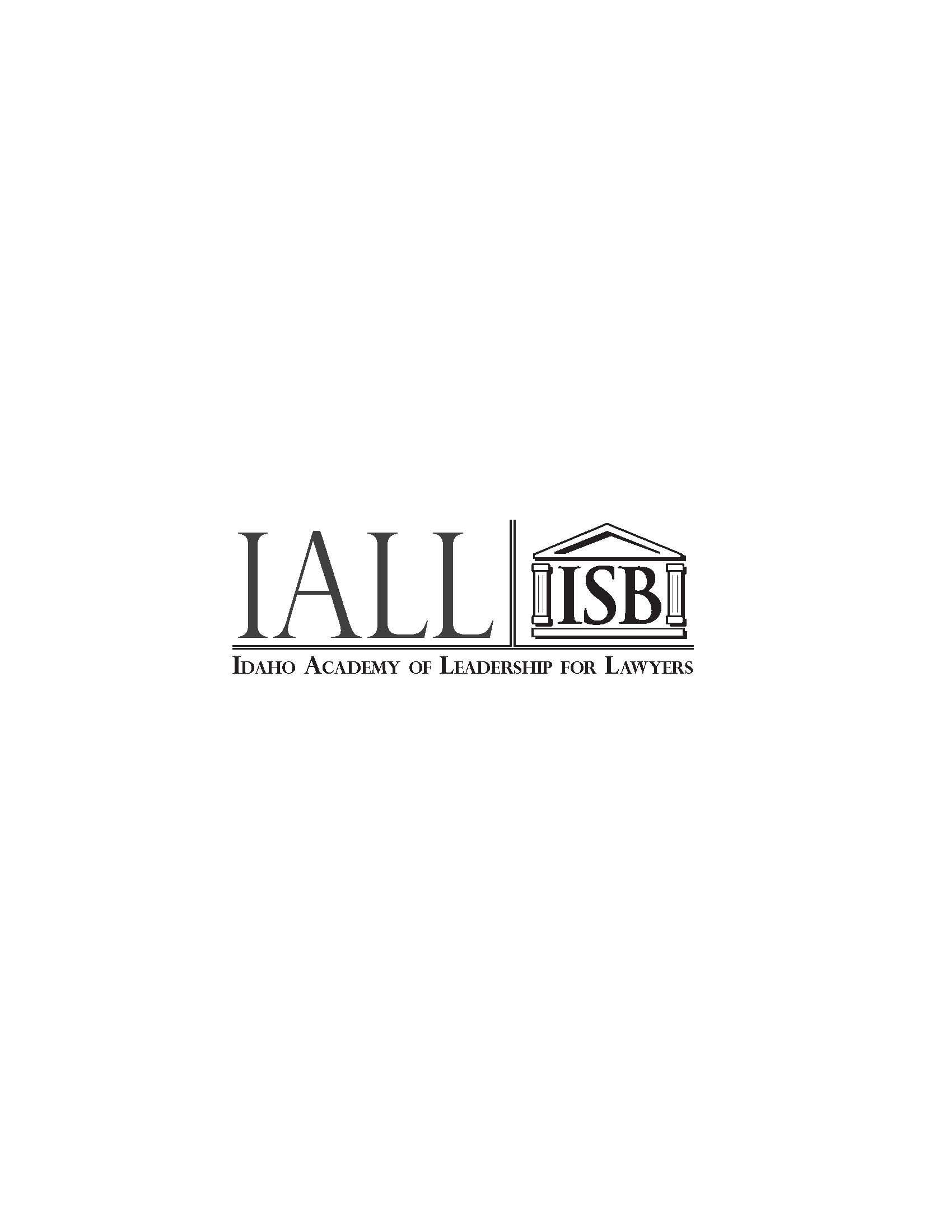 2020-2021Idaho Academy of Leadership for Lawyers ApplicationThe Idaho Academy of Leadership for Lawyers fosters professional growth and enhances leadership skills for Idaho attorneys.Please submit your completed application, cover letter, and two (2) reference letters to: Idaho Academy of Leadership for Lawyers, PO Box 895, Boise, ID 83701 or you may email it to Teresa Baker at tbaker@isb.idaho.gov.All submissions must be received by 4:30 p.m. (MDT) on August 10, 2020.(Please type)Name (First) 	(Middle) 		(Last)			 Mailing Address 				Suite or Apt. #  	 City 		State 		Zip 	Telephone 	Email 	Date first admitted to practice in any U.S. Jurisdiction 	 Idaho admission date 	 If less than five (5) years of practicing law, please list professional experience:Employer/Firm Name 		  Employer/Firm  Size 		 Practice Area(s) 		 ISB # 	Judicial District 	Why do you wish to participate in the Leadership Academy and what skills do you hope to obtain?Please list your involvement in any bar-related groups, sections or committees, and any community or service activities or organizations?You will be expected to develop and engage in a service project. What civic passion or community volunteer activities might you pursue?This application constitutes my written waiver, pursuant to IBCR 521 (b) (1), to release my complete disciplinary history to the Leadership Academy Steering Committee. I,_________________________________, acknowledge and agree that as part of the application process, the ISB may check its grievance and discipline files for any records related to me and may provide such information to the Leadership Academy Steering Committee.I am also aware that full participation in all scheduled events is expected if I am accepted as a participant. I understand the schedule is subject to change, but sufficient notice of such change will be provided. I understand that failure to participate fully in the program may result in my dismissal from the program. I am also aware that as a participant, I will engage in a service project as part of my leadership experience._____________________________________________________________________________________Signature 										DatePlease advise us if you have any special needs. If so, please explain so we may serve you better.The 2019-2020 Leadership Academy schedule is below. Please note that the dates are subject to change.• Applications due August 10, 2020• Class announced August 24, 2020 • Session I September 25/26, 2020 • Session II November 20, 2020 • Session III January 29, 2021 • Session IV April 2, 2021• Session V May 7, 2021• Graduation May 7, 2021**All 2020-2021 sessions will be held in the Treasure Valley.**Submit your completed application, a cover letter providing information about yourself, and two (2) reference letters to:Idaho Academy of Leadership for Lawyers P.O. Box 895 Boise, ID 83701Or via email to: Teresa Baker at tbaker@isb.idaho.govQuestions? Please contact Teresa Baker at tbaker@isb.idaho.gov or (208) 334-4500 ext. 1888.Selected candidates will be notified on August 24, 2020.